2015年8月　写真洗浄します　私達は「横浜市みなとみらい地区」において写真洗浄活動を行っている、三菱重工グループの社員が運営しているボランティア団体です。みなさまご自身、ご家族、お知り合いで、東日本大震災で被害を受けた(泥付着等)写真をどうしていいか困っている方がいらっしゃいましたら、お手伝いさせて頂きます。まずはご連絡をお待ちしております。記	１．写真洗浄ボランティアについて
　　2011年8月から「MM思い出返し隊」として活動中。これまでの活動実績　	(1)実施期間		：2011年8月11日～2015年8月(継続中)
	(2)実施回数･人数	：1,400回、延べ15,000人
	(3)活動場所		：横浜市の会社内施設
	(4)作業実績		：陸前高田市・釜石市・気仙沼市・山元町他の写真洗浄
	(5)洗浄写真枚数	：累計約180,000枚（アルバム約7,500冊）２．お預かりできる写真について
東日本大震災で被害を受けた(泥付着等)写真。３．写真の洗浄について　
　　(1)泥等の付着物を除去し劣化していない部分を残すことができます。　　　　但し消えてしまった画像を復元する事はできません。また写真の状態によっては洗浄できない場合もございます。　　(2)洗浄の程度はご希望に合わせて選ぶことができます。（できるだけ画像を残す、劣化した部分はきれいに落とす、など）　　(3)写真は一度、当方にてお預かりする事となります。予めご了承ください。　　　その他詳細は、お預かりする際に添付の依頼書にてご希望を事前確認させて頂きます。　４．費用について
　　写真往復の送料のみご負担をお願いします。５．お問い合わせ先
　　三菱日立パワーシステムズ㈱：宮崎(045-200-7651／平日9:00-17:00)もしくは、次のアドレス2wlb@mhps.comにお気軽にご相談ください。以上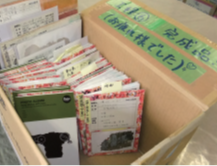 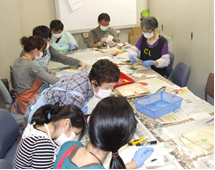 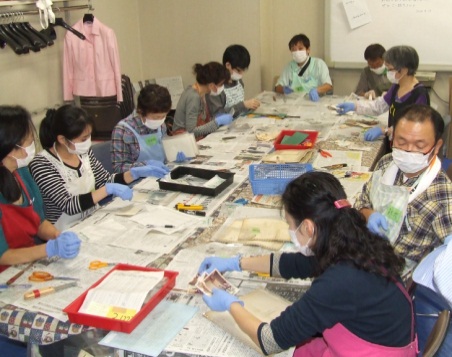 